«Ақ Бота»  XVІ Облыстық балалар бейнелеу шығармашылығы байқауының ЕРЕЖЕСІ КОНКУРСТЫ ӨТКІЗУ МАҚСАТЫбалалар шығармашылығын дамыту және насихаттау, эстетикалық бағыттағы  мекемелер арасындағы жұмыс тәжірибесінің алмасуы, дарынды балаларды айқындау  және ынталандыру;Отанға деген сүйіспеншілік сезімін, достық пен татулыққа негізделген халықаралық және этносаралық сезімдерін тәрбиелеу;Балаларды туып өскен жерге деген құрметтеуге және сүйіспеншілікпен қарауға үйретуТАҚЫРЫБЫ: «Туған қаламның сүйікті жерлері»МІНДЕТТЕРІ: Жұмыста жүрекке ең жақын жерлерді көрсету: аула, көше, саябақ, үйлер, үйдің маңайы, туған қаланың көріністері;  туып-өскен және әлі де тұрып жатқан жерді бейнелеу. Жұмыста көшеде жүрген адамдарды, ойнап жүрген балаларды көрсетуге болады, алайды басты назар қала көріністерінде болу керек.ЖҰМЫСТАРҒА ҚОЙЫЛАТЫН ТАЛАПТАРЖұмыстар кез келген техникада орындалуы мүмкін (кескіндеме, графика, аралас техника (фломастер, пастель, түрлі түсті қарындаш, гуашь және т.б.)). Көшірме, қайта салынған суреттер, оқу жұмыстары, басқа оқу мекемесінде салынған суреттер, ересек адамдардың көмегімен салынған суреттер және өте төмен деңгейде салынған, байқау тақырыбына сай емес суреттер қабылданбайды. Әр мектептен  5 жұмысқа дейін қабылданады. Жалпы білім беру мектептеріне арналған пішім – А3, А-4 (жұмыстың паспартусыз пішімі)БКСМ және өнерстудияларға – А3, А2 (жұмыстың паспартусыз пішімі).ЖҰМЫСТАРДЫ НЫСАНҒА КЕЛТІРУ Жұмыстарды 5-5-5- мөлшерінде паспарттауға келтіру қажет (үлгі бойынша).Өнерстудиялар және БКСМ жұмыстары шынының астына салынады.Әр жұмысқа 5х12 см мөлшерінде 2 тілде жазылған, келесі үлгі бойынша этикетка тағылуы қажет:Жұмыстарға екі экземплярда тізім қоса тіркеледі (үлгі тіркеледі). Жоғарыда жазылған талаптарға сай болмаған жұмыстар қабылданбайдыКОНКУРСТЫ ҰЙЫМДАСТЫРУ ЖӘНЕ ӨТКІЗУЖұмыстарды қабылдау – 2017 жылдың 30 қазанына дейінҚабылдау уақыты –  с. 09-00 – 12-00, с. 15-00 – 18-00. Сенбі, жексенбі күндерінен басқа.Көрмені дайындау  – 3 қараша 2017 ж.Қазылар алқасының жұмысы – 6 қараша .Байқау жеңімпаздарын марапаттау рәсімі - 10.11.2017 ж.сағ .11.00-де өтеді(Конкурстың қатысушылары мен жетекшілері шақырылады)Экспозиция №1 Балалар көркемсурет мектебінде 2017 ж. 10.11. – 10.12. дейін жұмыс істейді.Жұмыстарды қайтару -11.12.2017 ж.Көрсетілген уақыттан кейін жұмыстардың сақталуына мектеп жауап бермейді.Конкурс ойдағыдай өту үшін ұйымдастырушы комитет ұйымдастырылады. Оның міндеттері:Конкурсты ұйымдастыруЖұмыстарды қабылдауЭкспозицияны құруМарапаттау салтанатын дайындауКөрменің ашылуын өткізуҚорытындылар жасауБаспасөзбен жұмыс істеуКОНКУРС  ҚАТЫСУШЫЛАРЫН  МАДАҚТАУӘрбір жас категориясында гран-при мен үш жүлделі орын белгіленеді, жеңімпаздар дипломдармен және бағалы сыйлықтармен марапатталады. Үздік жетекшілерге алғыс хаттар беріледі. БАҒАЛАУ ӨЛШЕМІ	Жұмыстар келесі параметрлер бойынша бағаланады:Тақырыпты идея және мазмұны арқылы жеткізуТехникалық орындалуыБейнелеу сауатыЖұмыстың эмоциялық әсер ету деңгейіАвтордың жеке қолтаңбасыТОПТАСТЫРУҚатысушылар 3 категорияға топтастырылады:7-ден 9 жасқа дейін10-нан13 жасқа дейін14-тен16 жасқа дейінЖалпы білім беру мектептері оқушыларының жұмыстары мектептен тыс мекемелері  жұмыстарынан жеке қаралады.КОНКУРСТЫҢ ҚАЗЫЛАР АЛҚАСЫКонкурстың қазылар алқасы құрамына Павлодар қ. суретшілері, оқытушылары және өнер зерттеушілері кіреді.КОНКУРСТЫ ӨТКІЗУ ОРНЫПавлодар қ. №1 Балалар көркемсурет мектебі – ЮНЕСКО клубыМекен-жайы: Ак. Бектуров к., 12Хабарласу 55-64-43, 55-64-53 телефондары бойынша.ҮЛГІ.№_____ОЖББ мектеп оқушыларының жұмыстарының тізімі.2017  ж. Нысанға келтіру үлгісі (паспарту).«Құпталған»Павлодар қ. әкімдігіБілім беру бөлімінің басшысы___________Г.Ш.Қадырбаева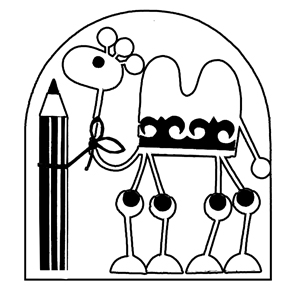 «Бекітемін»Ұйымдастыру комитетініңтөрайымы______Л.М.Мағзамова«Менің қалам»Иванов Андрей,11 жаста№12 орта мектепжет. Касымова Н.Р.«Мой город»Иванов Андрей,11 летСШ № 12рук. Касымова Н.Р.№Оқушының аты-жөніЖасы,туған күніЖұмыстың атауыТехникасыЖетекшісіАты-жөні(толық)Қосымша мәлімет (мекен-жайы, телефоны)      5СМ      5СМ       7СМ     5СМ     7СМ